Анализ предметной недели английского языкапроведенной вМУНИЦИПАЛЬНОМ АВТОНОМНОМ ОБЩЕОБРАЗОВАТЕЛЬНОМ УЧРЕЖДЕНИИ ОМУТИНСКОЙ СРЕДНЕЙ ОБЩЕОБРАЗОВАТЕЛЬНОЙ ШКОЛЕ №1учителями иностранного языкас 14 по 18 ноября 2022 года.       Неделя английского языка дает ребятам возможность на практике применить свои знания независимо от уровня и дает возможность поверить в свои силы в изучении английского языка. Внеклассная работа по иностранному языку необходима для повышения и поддержания интереса  к изучения иностранного языка, для развития творческих способностей учащихся. Цели проведения недели:1.     Повысить интерес учащихся  к изучению иностранныхязыков; 2.     Расширить творческий потенциал учащихся; 3.     Развивать и совершенствовать навыки учащихся во всех видах речевой деятельности; 4.     Формировать положительные эмоции  учащихся, чувствоуспеха, уважение к культуре и народу страны изучаемого языка.     Для успешной реализации поставленных задач учителем был разработан и утвержден план проведения недели   иностранного языка.Были использованы различные формы проведения мероприятий. Так как, игра является одним из эффективных способов приобщения учащихся к культуре стран изучаемого языка. Школьники снимали клипы “My hobby”,  отгадывали загадки, ребусы, кроссворды, принимали активное участие в конкурсе рисунков, интеллектуальном марафоне, знакомились с  играми своих сверстников за рубежом. Самые активные участники были награждены грамотами. Все запланированные мероприятия прошли на высоком уровне и вызвали у учащиеся большой интерес.  Проведение предметной недели – это не только и не столько развлечение для учащихся, сколько одна из форм организации обучения, которая связана с основным программным курсом обучения и призвана углублять, дополнять его и тем самым повышать уровень образования учащихся, способствовать их развитию, расширению их кругозора. Эта форма по своему характеру является массовой, так как предусматривает участие в ней широкого контингента учеников, а по своей структуре является комплексной, так как включает комплекс разных по смыслу и форме мероприятий, которые направлены на реализацию задач комплексного подхода к воспитанию учеников. При организации и проведении предметной недели   учитывались  интересы  учащихся, их возрастные и психологические особенности.   Предметная неделя  была призвана решить следующие задачи:
1.    Совершенствование профессионального мастерства педагогов через подготовку, организацию и проведение открытых уроков и внеклассных мероприятий;2.   Вовлечение учащихся в самостоятельную творческую деятельность, повышение их интереса к изучению английского языка;
3.   Выявление учащихся, которые обладают творческими способностями, стремятся к углубленному изучению английского языка.Перед предметной неделей на сайте школы и страницах социальных сетей, был сделан анонс, представлен: план проведения предметной недели, другая познавательная информация. В течение недели были проведены различные мероприятия.  Цели мероприятий: активизировать повторение ранее изученного материала, дать возможность учащимся проверить свои знания, умения и навыки, узнать что-то новое,   активизировать мыслительную деятельность, повысить интерес к изучению английского языка. План мероприятий на неделю английского языкаПредметная   неделя   прошла   на должном методическом уровне. Учащихся был предоставлен увлекательный материалом страноведческого, игрового характера. Выбор языкового материала для каждого мероприятия определялся возможностями учащихся, задания распределялись по степени  трудности. В творческую деятельность вовлекались не только лучшие учащиеся, но и инертные школьники. Проведение тематической недели потребовало большой подготовки со стороны учителей и учащихся, но было полезно как в языковом, так и в общеобразовательном плане.  Победители конкурсов и викторин были поощрены оценками, грамотами. Учащиеся проявили интерес и активное участие. Учителями использовались элементы  игровой технологии. При этом так же учитывались возрастные особенности учащихся. Конкурсы отличались большим количеством информации познавательного  характера. «Неделя английского языка» стала  не только праздником знаний учеников, убедительной демонстрацией умения говорить на изучаемом языке и понимать его при общении с ровесниками, но и стимулом для дальнейшего его изучения. Выводы:1.     Предметная неделя способствуетразвитию познавательного интереса учащихся, стимулирует учеников к участию, так как по результатам недели они получают оценки, повышает интерес к изучению предмета; 2.     Неделя английского языка позволяет учителю развивать свои организаторские способности, творческий подход к работе, дает возможность самореализации. Активное участие школьников в мероприятиях Недели английского языка указывает на необходимость и целесообразность организации внеклассной работы по иностранному языку. Это, несомненно, способствует повышению мотивации к изучению предмета, а также имеет воспитательное и развивающее значение.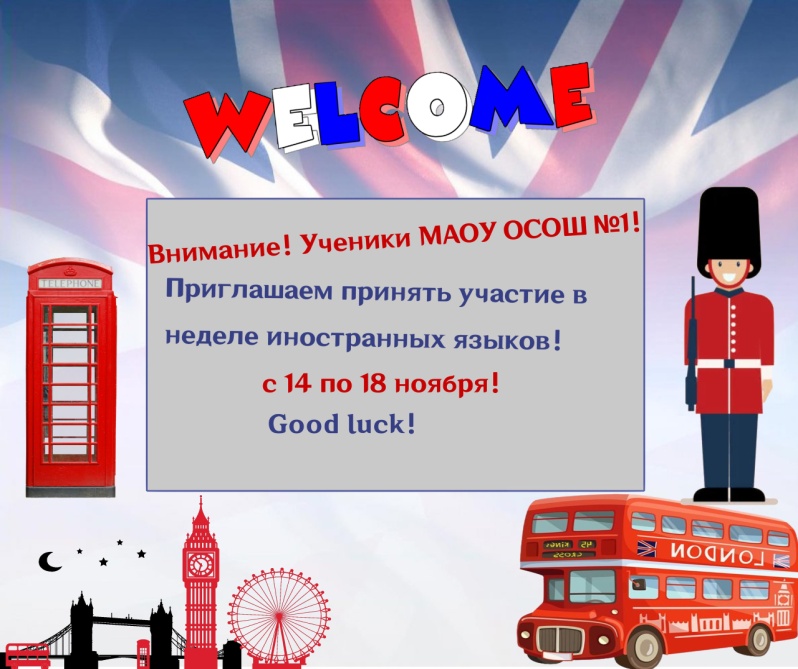 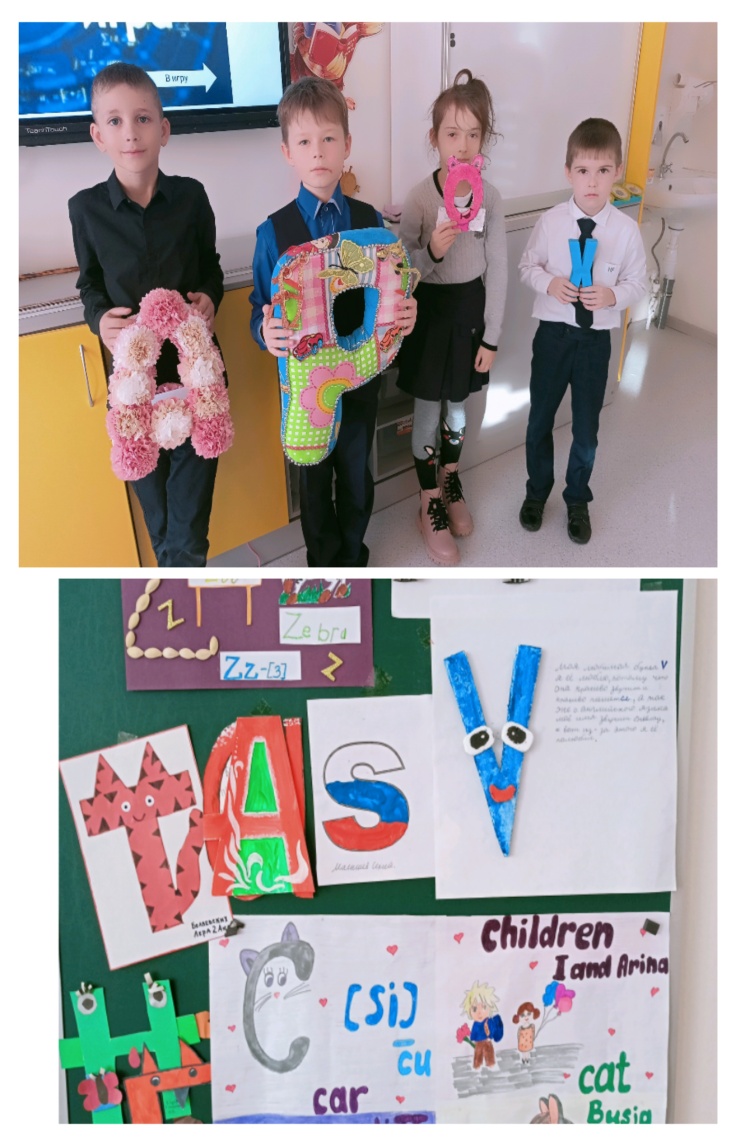 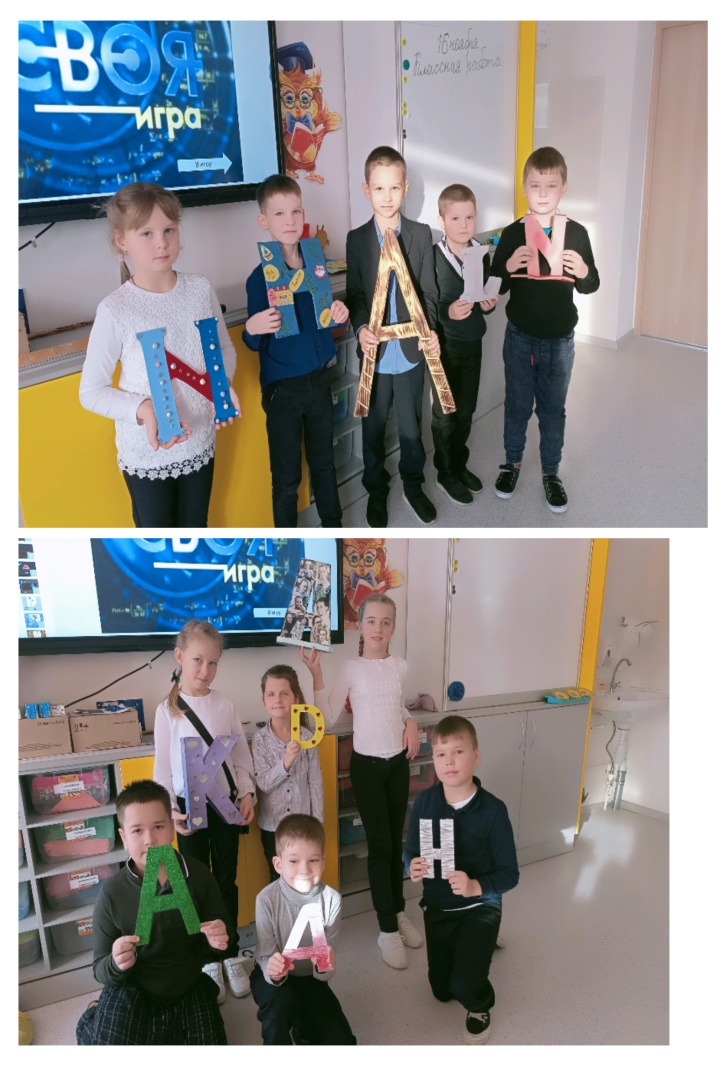 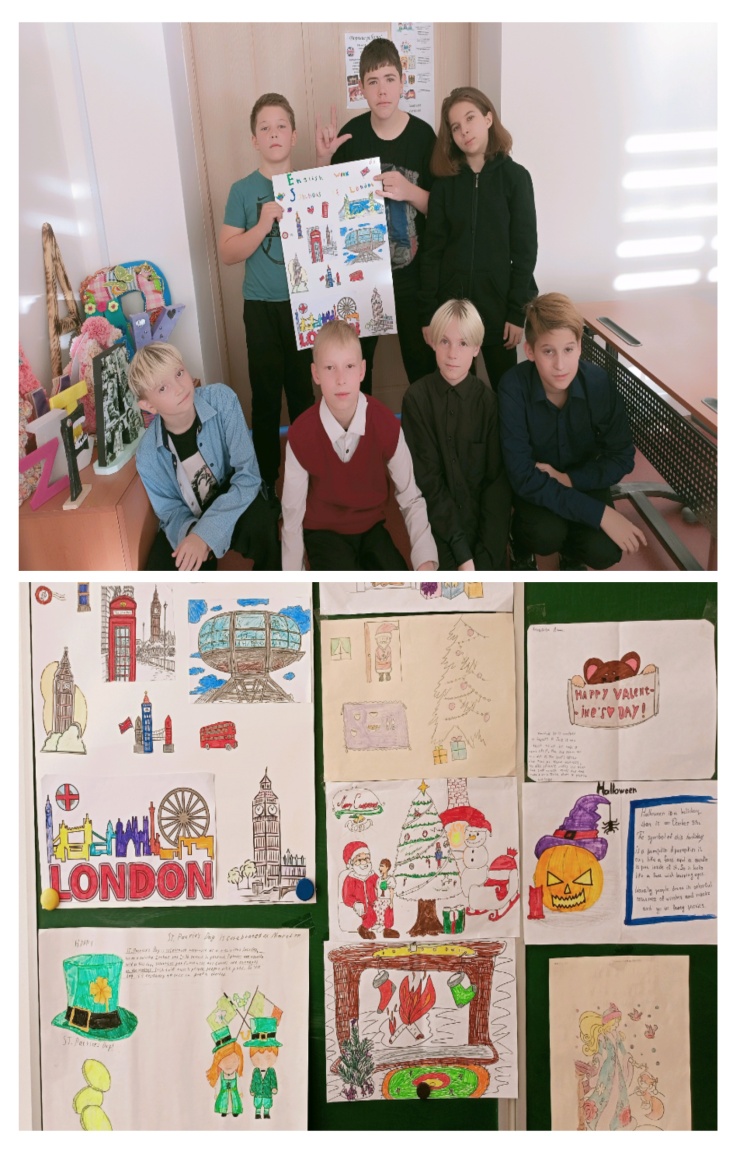 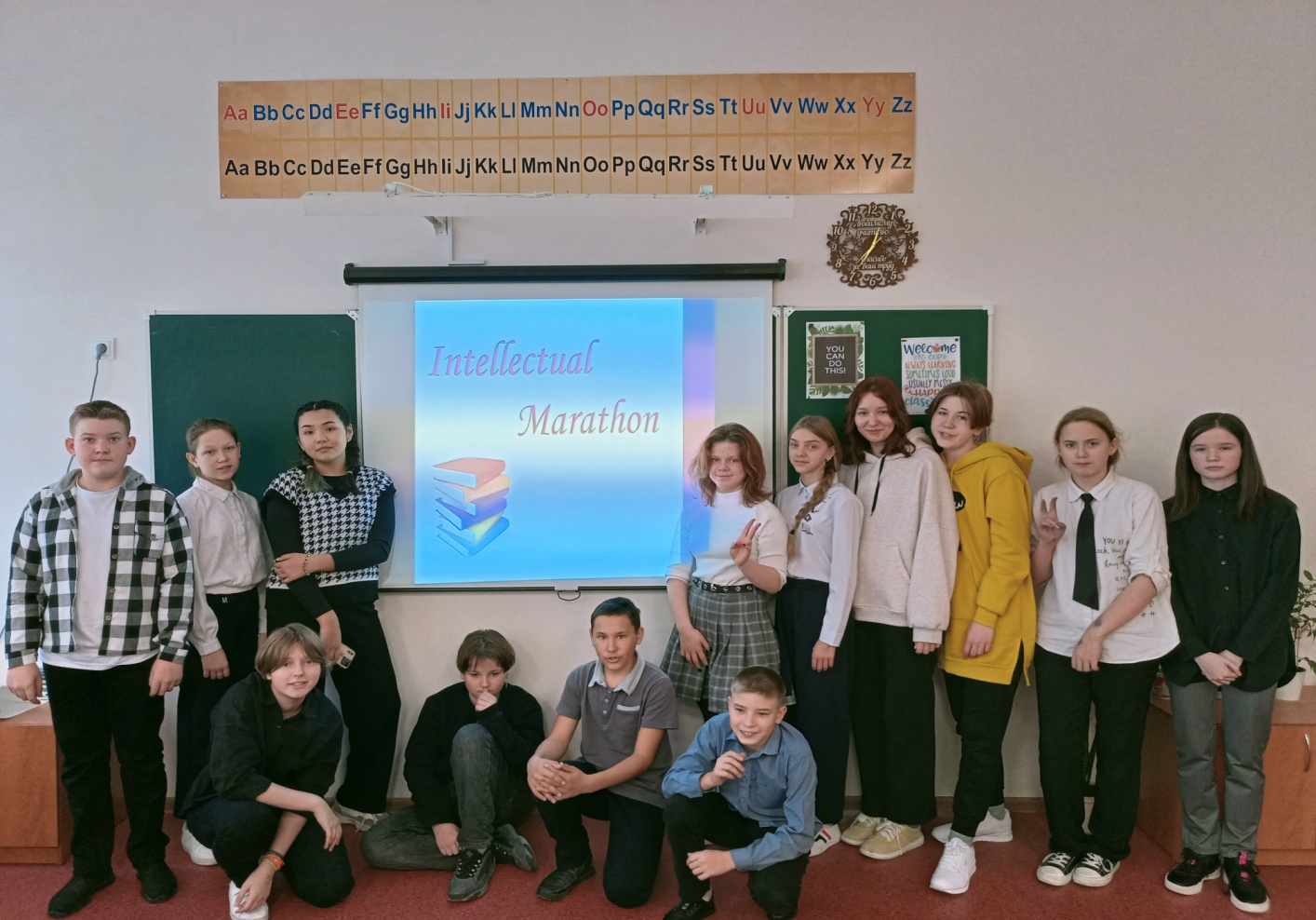 1 деньКонкурс рисунков на тему «Мой любимый герой сказки, мультфильма»  3-5 классы.Конкурс видеороликов на тему «Моё хобби». 6 – 8 классы.Просмотр и обсуждение фильма на английском (немецком) языках 9-11 классы.2 деньВикторина «Хорошо ли ты знаешь Великобританию?» 5- 7 классы  Праздник алфавита. Проект на тему «Моя любимая буква». 2 класс3 деньСоревнование «Карусель» (Выполняются задания различного типа и уровня сложности: кроссворды, головоломки, ребусы, загадки). 2-11 классы                                                                               4деньПросмотр видеороликов, фильмов о странах изучаемого языка2-11 классы.Интеллектуальная игра «Звездный час: Великобритания (Германия). 6-9 классы.5 деньПодведение итогов, награждение победителей. 2-11 классы